日本実験動物技術者協会　関東支部平成27年度総会　第41回懇話会参加申込書※お一人様1枚ご記入の上、懇話会当日受付へご提出ください。【会場へのアクセス】　麻布大学　大教室　　　　　　　　　　　　神奈川県相模原市中央区淵野辺1-17-71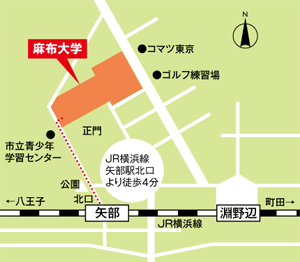 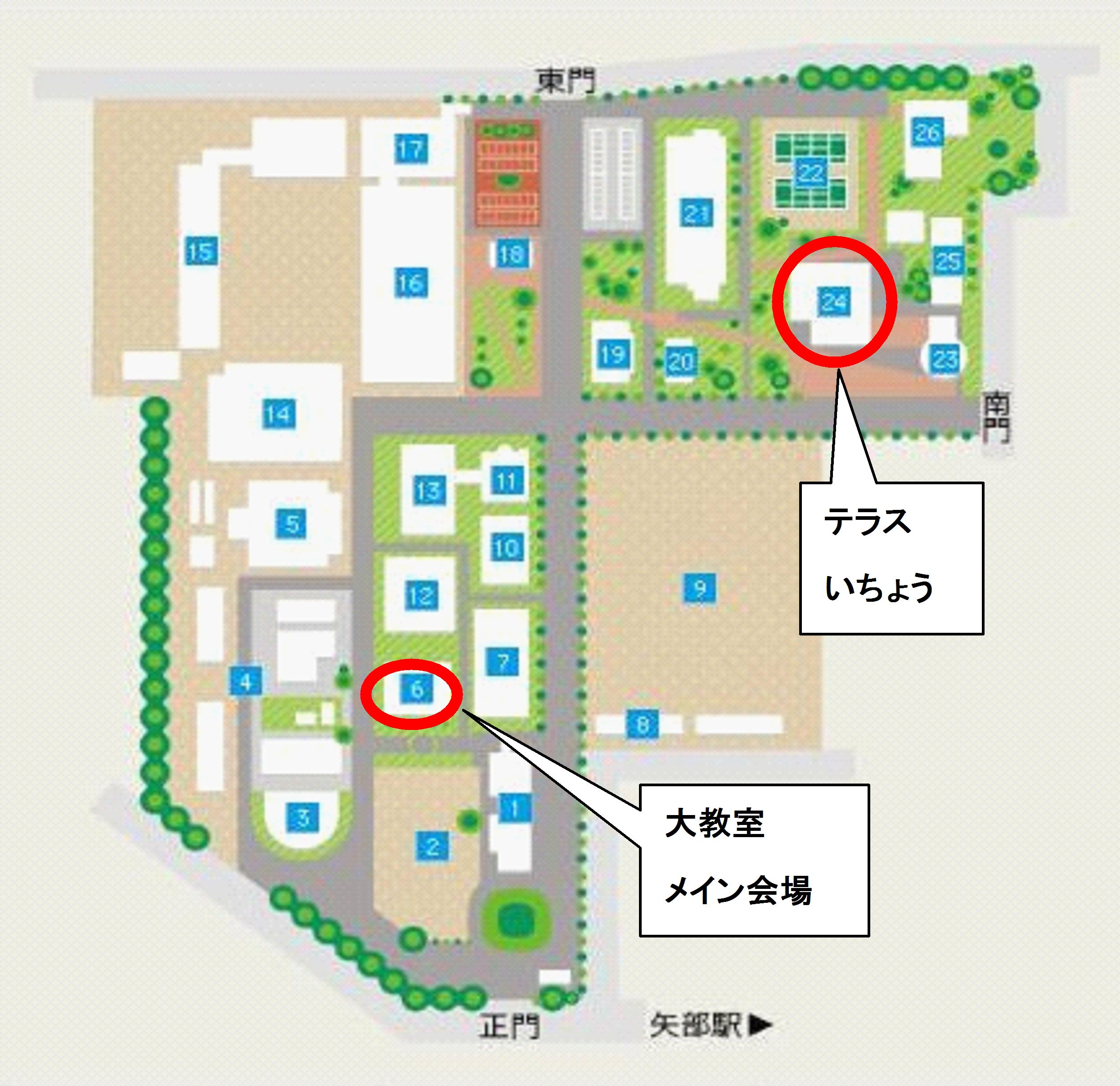 　JR横浜線　矢部駅　　　北口より徒歩4分氏名所属参加資格□一般会員(3,000円)参加資格□非会員(5,000円)参加資格□学　生(1,000円)懇親会□参　加(3,000円)懇親会□不参加